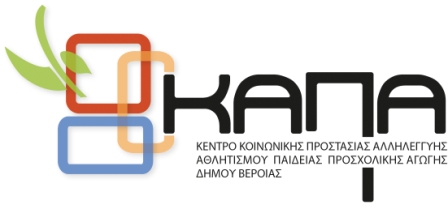 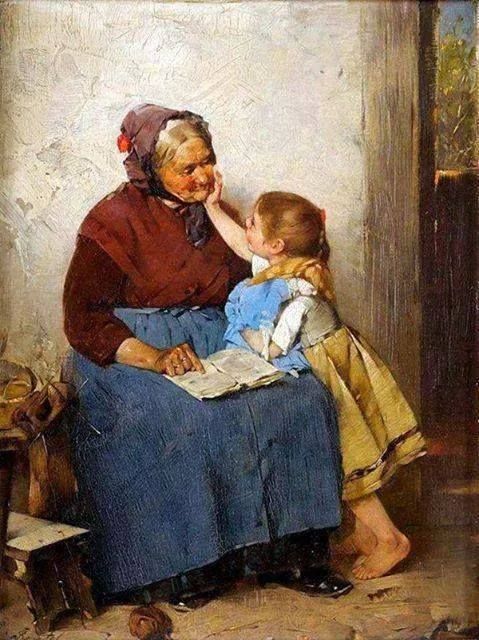 ΕΝΗΜΕΡΩΤΙΚΕΣ ΔΡΑΣΕΙΣΟΚΤΩΒΡΙΟΥ ΠΑΓΚΟΣΜΙΑ ΕΒΔΟΜΑΔΑ ΗΛΙΚΙΩΜΕΝΩΝ3- 10 Οκτωβρίου 2022Ζ ΤΜΗΜΑ ΚΟΙΝΩΝΙΚΗΣ ΠΡΟΣΤΑΣΙΑΣ, ΑΛΛΗΛΕΓΓΥΗΣ, ΕΘΕΛΟΝΤΙΣΜΟΥ ΚΑΙ ΥΓΕΙΑΣΠΡΟΓΡΑΜΜΑ ΔΡΑΣΕΩΝΠΡΟΓΡΑΜΜΑ ΠΑΡΟΥΣΙΑΣΕΩΝΟΜΙΛΗΤΕΣΘΕΜΑΩΡΑ  ΕΝΑΡΞΗΣΧΩΡΟΣ ΔΙΕΞΑΓΩΓΗΣΔΕΥΤΕΡΑ  3/10/22Πασχαλίδου  Ελισάβετ ,Ψυχολόγος  ΒΣΣ ΒΕΡΓΙΝΑΣ Καραμανλίδου Νεκταρία Φυσικοθεραπεύτρια ΚΑΠΗ ΒΕΡΟΙΑΣΤσίτση Άννα Εργοθεραπεύτρια ΚΑΠΗ ΒΕΡΟΙΑΣΕλένη ΟικονόμουΝοσηλεύτρια ΚΑΠΗ ΒΕΡΟΙΑΣ‘Θα σου πω μια ιστορία...’’Φιλικός  τρόπος ζωής για την καλύτερη λειτουργία του εγκεφάλου(ΟΜΙΛΙΑ)Άσκηση και εγκέφαλος(ΟΜΙΛΙΑ)‘’Παίζω και ακονίζω τη μνήμη μου εξασκώντας τον εγκέφαλό μου’’(ΟΜΙΛΙΑ) Διατροφή  και Εγκεφαλος(ΟΜΙΛΙΑ)10πμ-12πμΚΕΝΤΡΙΚΟ ΚΑΠΗ ΒΕΡΟΙΑΣΤΡΙΤΗ 4 /10/2022Πασχαλίδου Ελισάβετ Ψυχολόγος  ΒΣΣ ΒΕΡΓΙΝΑΣ Άννα Τσίτση Εργοθεραπεύτρια ΚΑΠΗ ΒΕΡΟΙΑΣSTORY 2 REMEMBER( ΦΘΙΝΟΠΩΡΙΝΗ ΠΕΡΙΠΕΤΕΙΑ)Ασκήσεις Οπτικοχωρητικές(Παζλ)10 -11 πμ11-12πμΚΗΦΗ ΒΕΡΟΙΑΣΤΕΤΑΡΤΗ 5/10/2022ΚΑΠΗ,ΚΗΦΗ,ΒΟΗΘΕΙΑ ΣΤΟ ΣΠΙΤΙ,ΕΘΕΛΟΝΤΕΣ,ΦΡΟΝΤΙΣΤΕΣΚ.Λ.ΠΠΕΡΙΠΑΤΟΣ ΜΝΗΜΗΣ10-12 πμΠΕΜΠΤΗ 6/10/2022ΠΡΟΒΟΛΗ ΤΑΙΝΙΑΣ ‘’THE FATHER’’ΚΑΙ ΚΑΦΕ ΑLZHEIMER10-12πμΚΑΠΗ ΚΕΝΤΡΙΚΟ ΠΑΡΑΣΚΕΥΗ 7/10/2022Ωφελούμενοι, Προσωπικό ΚΗΦΗ ΒέροιαςΕπιμέλεια Μουσικής Εκδήλωσης Παντελή Παναγιώτα ΜουσικόςΦροντίζοντας αυτούς που φροντίζουν.Ενημερώνομαι –Ζητάω Βοήθεια-Φροντίζω(Ομιλία για τους φροντιστές)Γιορτή αφιερωμένη στους φροντιστές 10-11πμΚΑΠΗ ΚΕΝΤΡΙΚΟΔΕΥΤΕΡΑ 10/10/22Καραδημήτρη Κατερίνα ΨυχολόγοςΤσιλκου Ευαγγελία,Κοιν.ΛειτουργόςΡιζοπούλου Θεοδώρα, ΨυχολόγοςΦροντίζοντας αυτούς που φροντίζουν.Ενημερώνομαι –Ζητάω Βοήθεια-Φροντίζω(Ομιλία για τους φροντιστές)ΒΙΩΜΑΤΙΚΗ ΔΡΑΣΗ ΓΙΑ ΤΟΥΣ ΦΡΟΝΤΙΣΤΕΣ..10-12ΠΜΚΑΠΗ ΚΕΝΤΡΙΚΟ